Algorithm Support Sheet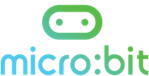 Write an algorithm that will instruct a micro:bit to display a repeating pattern when a button is pressed by matching up a red part and a blue part to make a command.INPUT5 timesSHOW1 secondWAITImage 3SHOWwhen button b is pressedREPEATImage 1WAITImage 2SHOW1 secondWAITImage 4